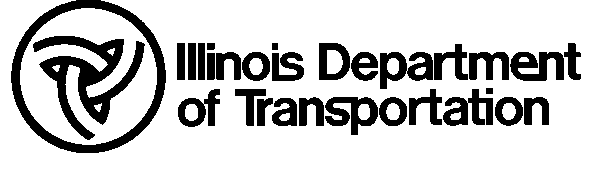 	Bituminous Paving	Daily Record (Metric)	Bituminous Paving	Daily Record (Metric)	Bituminous Paving	Daily Record (Metric)	Bituminous Paving	Daily Record (Metric)	Bituminous Paving	Daily Record (Metric)	Bituminous Paving	Daily Record (Metric)	Bituminous Paving	Daily Record (Metric)	Bituminous Paving	Daily Record (Metric)	Bituminous Paving	Daily Record (Metric)	Bituminous Paving	Daily Record (Metric)	Bituminous Paving	Daily Record (Metric)	Bituminous Paving	Daily Record (Metric)	Bituminous Paving	Daily Record (Metric)	Bituminous Paving	Daily Record (Metric)	Bituminous Paving	Daily Record (Metric)	Bituminous Paving	Daily Record (Metric)	Bituminous Paving	Daily Record (Metric)	Bituminous Paving	Daily Record (Metric)	Bituminous Paving	Daily Record (Metric)	Bituminous Paving	Daily Record (Metric)	Bituminous Paving	Daily Record (Metric)	Bituminous Paving	Daily Record (Metric)	Bituminous Paving	Daily Record (Metric)	Bituminous Paving	Daily Record (Metric)	Bituminous Paving	Daily Record (Metric)	Bituminous Paving	Daily Record (Metric)	Bituminous Paving	Daily Record (Metric)	Bituminous Paving	Daily Record (Metric)	Bituminous Paving	Daily Record (Metric)	Bituminous Paving	Daily Record (Metric)	Bituminous Paving	Daily Record (Metric)	Bituminous Paving	Daily Record (Metric)	Bituminous Paving	Daily Record (Metric)	Bituminous Paving	Daily Record (Metric)	Bituminous Paving	Daily Record (Metric)	Bituminous Paving	Daily Record (Metric)	Bituminous Paving	Daily Record (Metric)	Bituminous Paving	Daily Record (Metric)DateDateContract NumberContract NumberContract NumberContract NumberContract NumberContract NumberContract NumberContract NumberContract NumberContract NumberContract NumberMix Design No.Mix Design No.Mix Design No.Mix Design No.Mix Design No.Mix Design No.Mix Design No.Mix Design No.Mix Design No.Mix Design No.Payment Item No. & DescriptionPayment Item No. & DescriptionPayment Item No. & DescriptionPayment Item No. & DescriptionPayment Item No. & DescriptionPayment Item No. & DescriptionPayment Item No. & DescriptionPayment Item No. & DescriptionPayment Item No. & DescriptionPayment Item No. & DescriptionPayment Item No. & DescriptionPayment Item No. & DescriptionPayment Item No. & DescriptionResidentResidentResidentResidentContractorContractorContractorContractorContractorContractorContractorContractorInspectorsInspectorsInspectorsInspectorsInspectorsInspectorsInspectorsInspectorsInspectorsInspectorsInspectorsInspectorsInspectorsVisitorsVisitorsVisitorsVisitorsVisitorsVisitorsVisitorsVisitorsVisitorsVisitorsVisitorsVisitorsVisitorsVisitorsVisitorsVisitorsVisitorsWeatherWeatherWeatherWeatherWeatherWeatherWeatherWeatherTimeTimeTimeTimeTimeTimeTimeTemp.Temp.Temp.Temp.Temp.Temp.ConditionsConditionsConditionsConditionsStart Sta.Start Sta.Start Sta.Start Sta.Start Sta.Start Sta.Start Sta.End Sta.End Sta.End Sta.End Sta.End Sta.End Sta.Mat WidthMat WidthMat WidthMat WidthMat WidthMat WidthMat WidthMat WidthMat ThickMat ThickMat ThickMat ThickMat ThickMat ThickM Tons Placed TodayM Tons Placed TodayM Tons Placed TodayM Tons Placed TodayM Tons Placed TodayM Tons Placed TodayM Tons Placed TodayM Tons Placed TodayM Tons Placed TodayM Tons Placed TodayM Tons Placed TodayM Tons Placed TodayM Tons Placed TodayM Tons Placed TodayM Tons Placed TodayM Tons Placed TodayTheo. M Tons TodayTheo. M Tons TodayTheo. M Tons TodayTheo. M Tons TodayTheo. M Tons TodayTheo. M Tons TodayTheo. M Tons TodayTheo. M Tons TodayTheo. M Tons TodayTheo. M Tons TodayTheo. M Tons TodayTheo. M Tons TodayTheo. M Tons TodayTheo. M Tons TodayTheo. M Tons TodayTheo. M Tons Today+/- M Tons Today+/- M Tons Today+/- M Tons Today+/- M Tons Today+/- M Tons Today+/- M Tons Today+/- M Tons Today+/- M Tons Today+/- M Tons Today+/- M Tons Today+/- M Tons Today+/- M Tons Today+/- M Tons Today+/- M Tons Today+/- M Tons Today+/- M Tons TodayDaily Yield (%)Daily Yield (%)Daily Yield (%)Daily Yield (%)Daily Yield (%)Daily Yield (%)Daily Yield (%)Daily Yield (%)Daily Yield (%)Daily Yield (%)Daily Yield (%)Daily Yield (%)Daily Yield (%)Daily Yield (%)Daily Yield (%)Daily Yield (%)Cumulative Yield (%)Cumulative Yield (%)Cumulative Yield (%)Cumulative Yield (%)Cumulative Yield (%)Cumulative Yield (%)Cumulative Yield (%)Cumulative Yield (%)Cumulative Yield (%)Cumulative Yield (%)Cumulative Yield (%)Cumulative Yield (%)Cumulative Yield (%)Cumulative Yield (%)Cumulative Yield (%)Cumulative Yield (%)Contractor’s Paving EquipmentContractor’s Paving EquipmentContractor’s Paving EquipmentContractor’s Paving EquipmentContractor’s Paving EquipmentContractor’s Paving EquipmentContractor’s Paving EquipmentContractor’s Paving EquipmentContractor’s Paving EquipmentContractor’s Paving EquipmentContractor’s Paving EquipmentContractor’s Paving EquipmentContractor’s Paving EquipmentContractor’s Paving EquipmentContractor’s Paving EquipmentContractor’s Paving EquipmentContractor’s Paving EquipmentContractor’s Paving EquipmentContractor’s Paving EquipmentContractor’s Paving EquipmentContractor’s Paving EquipmentContractor’s Paving EquipmentContractor’s Paving EquipmentContractor’s Paving EquipmentContractor’s Paving EquipmentContractor’s Paving EquipmentContractor’s Paving EquipmentContractor’s Paving EquipmentContractor’s Paving EquipmentContractor’s Paving EquipmentContractor’s Paving EquipmentContractor’s Paving EquipmentContractor’s Paving EquipmentContractor’s Paving EquipmentContractor’s Paving EquipmentContractor’s Paving EquipmentContractor’s Paving EquipmentContractor’s Paving EquipmentContractor’s Paving EquipmentContractor’s Paving EquipmentContractor’s Paving EquipmentContractor’s Paving EquipmentContractor’s Paving EquipmentContractor’s Paving EquipmentContractor’s Paving EquipmentContractor’s Paving EquipmentContractor’s Paving EquipmentContractor’s Paving EquipmentContractor’s Paving EquipmentContractor’s Paving EquipmentContractor’s Paving EquipmentContractor’s Paving EquipmentContractor’s Paving EquipmentContractor’s Paving EquipmentContractor’s Paving EquipmentContractor’s Paving EquipmentContractor’s Paving EquipmentContractor’s Paving EquipmentPaverPaverPaverPaverPaverPaverPaverPaverPaverPaverReed TachReed TachReed TachReed TachReed TachReed TachReed TachReed TachMat’l Transfer DeviceMat’l Transfer DeviceMat’l Transfer DeviceMat’l Transfer DeviceMat’l Transfer DeviceMat’l Transfer DeviceMat’l Transfer DeviceMat’l Transfer DeviceMat’l Transfer DeviceMat’l Transfer DeviceBreakdown RollerBreakdown RollerBreakdown RollerBreakdown RollerBreakdown RollerBreakdown RollerBreakdown RollerBreakdown RollerBreakdown RollerBreakdown RollerReed TachReed TachReed TachReed TachReed TachReed TachReed TachReed TachAmplitudeAmplitudeAmplitudeAmplitudeVibratory RollerVibratory RollerVibratory RollerVibratory RollerVibratory RollerVibratory RollerVibratory RollerVibratory RollerVibratory RollerVibratory RollerReed TachReed TachReed TachReed TachReed TachReed TachReed TachReed TachAmplitudeAmplitudeAmplitudeAmplitudePneumatic RollerPneumatic RollerPneumatic RollerPneumatic RollerPneumatic RollerPneumatic RollerPneumatic RollerPneumatic RollerPneumatic RollerPneumatic RollerFinish RollerFinish RollerFinish RollerFinish RollerFinish RollerFinish RollerFinish RollerFinish RollerFinish RollerFinish RollerMax Vib.Roller SpeedMax Vib.Roller SpeedMax Vib.Roller SpeedMax Vib.Roller SpeedMax Vib.Roller SpeedMax Vib.Roller SpeedVPMVPMVPMVPMVPMVPM===       m/min       m/min       m/min       m/min       m/min       m/min       m/min       m/min       m/min       m/minMax. PaverSpeedMax. PaverSpeedMax. PaverSpeedMax. PaverSpeedMax. PaverSpeedMax. PaverSpeedMax. PaverSpeedMax. PaverSpeedMax. PaverSpeedMax. PaverSpeedm/minm/minm/minm/minxxx.9.9=       m/min=       m/min=       m/minMax Vib.Roller SpeedMax Vib.Roller SpeedMax Vib.Roller SpeedMax Vib.Roller SpeedMax Vib.Roller SpeedMax Vib.Roller Speedimpacts/meterimpacts/meterimpacts/meterimpacts/meterimpacts/meterimpacts/meter===       m/min       m/min       m/min       m/min       m/min       m/min       m/min       m/min       m/min       m/minMax. PaverSpeedMax. PaverSpeedMax. PaverSpeedMax. PaverSpeedMax. PaverSpeedMax. PaverSpeedMax. PaverSpeedMax. PaverSpeedMax. PaverSpeedMax. PaverSpeedpassespassespassespassesxxx.9.9=       m/min=       m/min=       m/minTime of Temp. & SpeedTime of Temp. & SpeedTime of Temp. & SpeedTime of Temp. & SpeedTime of Temp. & SpeedTime of Temp. & SpeedTime of Temp. & SpeedTime of Temp. & SpeedTime of Temp. & SpeedTime of Temp. & SpeedTemp. in TruckTemp. in TruckTemp. in TruckTemp. in TruckTemp. in TruckTemp. in TruckTemp. in TruckTemp. in TruckTemp. in TruckTemp. in TruckTemp. Behind PaverTemp. Behind PaverTemp. Behind PaverTemp. Behind PaverTemp. Behind PaverTemp. Behind PaverTemp. Behind PaverTemp. Behind PaverTemp. Behind PaverTemp. Behind PaverPaver SpeedPaver SpeedPaver SpeedPaver SpeedPaver SpeedPaver SpeedPaver SpeedPaver SpeedPaver SpeedPaver SpeedTheo. Truck Dumping DistanceTheo. Truck Dumping DistanceTheo. Truck Dumping DistanceTheo. Truck Dumping DistanceTheo. Truck Dumping DistanceTheo. Truck Dumping DistanceTheo. Truck Dumping DistanceTheo. Truck Dumping DistanceTheo. Truck Dumping DistanceTheo. Truck Dumping DistanceTheo. Truck Dumping DistanceTheo. Truck Dumping Distance(2000 kg/m ton) (9 sf/sy) (     m ton/truck)(2000 kg/m ton) (9 sf/sy) (     m ton/truck)(2000 kg/m ton) (9 sf/sy) (     m ton/truck)(2000 kg/m ton) (9 sf/sy) (     m ton/truck)(2000 kg/m ton) (9 sf/sy) (     m ton/truck)(2000 kg/m ton) (9 sf/sy) (     m ton/truck)(2000 kg/m ton) (9 sf/sy) (     m ton/truck)(2000 kg/m ton) (9 sf/sy) (     m ton/truck)(2000 kg/m ton) (9 sf/sy) (     m ton/truck)(2000 kg/m ton) (9 sf/sy) (     m ton/truck)(2000 kg/m ton) (9 sf/sy) (     m ton/truck)(2000 kg/m ton) (9 sf/sy) (     m ton/truck)(2000 kg/m ton) (9 sf/sy) (     m ton/truck)(2000 kg/m ton) (9 sf/sy) (     m ton/truck)(2000 kg/m ton) (9 sf/sy) (     m ton/truck)(2000 kg/m ton) (9 sf/sy) (     m ton/truck)(2000 kg/m ton) (9 sf/sy) (     m ton/truck)(2000 kg/m ton) (9 sf/sy) (     m ton/truck)(2000 kg/m ton) (9 sf/sy) (     m ton/truck)(2000 kg/m ton) (9 sf/sy) (     m ton/truck)(2000 kg/m ton) (9 sf/sy) (     m ton/truck)(2000 kg/m ton) (9 sf/sy) (     m ton/truck)(2000 kg/m ton) (9 sf/sy) (     m ton/truck)(2000 kg/m ton) (9 sf/sy) (     m ton/truck)(2000 kg/m ton) (9 sf/sy) (     m ton/truck)(2000 kg/m ton) (9 sf/sy) (     m ton/truck)(2000 kg/m ton) (9 sf/sy) (     m ton/truck)(2000 kg/m ton) (9 sf/sy) (     m ton/truck)(2000 kg/m ton) (9 sf/sy) (     m ton/truck)(2000 kg/m ton) (9 sf/sy) (     m ton/truck)===     	m/truck     	m/truck     	m/truck     	m/truck     	m/truck     	m/truck     	m/truck     	m/truck     	m/truck     	m/truck     	m/truck     	m/truck     	m/truckTheo. Truck Dumping DistanceTheo. Truck Dumping DistanceTheo. Truck Dumping DistanceTheo. Truck Dumping DistanceTheo. Truck Dumping DistanceTheo. Truck Dumping DistanceTheo. Truck Dumping DistanceTheo. Truck Dumping DistanceTheo. Truck Dumping DistanceTheo. Truck Dumping DistanceTheo. Truck Dumping DistanceTheo. Truck Dumping Distance(      kg/mm/m2) (       mm) (       m)(      kg/mm/m2) (       mm) (       m)(      kg/mm/m2) (       mm) (       m)(      kg/mm/m2) (       mm) (       m)(      kg/mm/m2) (       mm) (       m)(      kg/mm/m2) (       mm) (       m)(      kg/mm/m2) (       mm) (       m)(      kg/mm/m2) (       mm) (       m)(      kg/mm/m2) (       mm) (       m)(      kg/mm/m2) (       mm) (       m)(      kg/mm/m2) (       mm) (       m)(      kg/mm/m2) (       mm) (       m)(      kg/mm/m2) (       mm) (       m)(      kg/mm/m2) (       mm) (       m)(      kg/mm/m2) (       mm) (       m)(      kg/mm/m2) (       mm) (       m)(      kg/mm/m2) (       mm) (       m)(      kg/mm/m2) (       mm) (       m)(      kg/mm/m2) (       mm) (       m)(      kg/mm/m2) (       mm) (       m)(      kg/mm/m2) (       mm) (       m)(      kg/mm/m2) (       mm) (       m)(      kg/mm/m2) (       mm) (       m)(      kg/mm/m2) (       mm) (       m)(      kg/mm/m2) (       mm) (       m)(      kg/mm/m2) (       mm) (       m)(      kg/mm/m2) (       mm) (       m)(      kg/mm/m2) (       mm) (       m)(      kg/mm/m2) (       mm) (       m)(      kg/mm/m2) (       mm) (       m)===     	m/truck     	m/truck     	m/truck     	m/truck     	m/truck     	m/truck     	m/truck     	m/truck     	m/truck     	m/truck     	m/truck     	m/truck     	m/truckRolling PatternRolling PatternRolling PatternRolling PatternRolling PatternRolling PatternRolling PatternRolling PatternRolling PatternRolling PatternRolling PatternRolling PatternRolling PatternRolling PatternRolling PatternRolling PatternRolling PatternRolling PatternRolling PatternRolling PatternRolling PatternRolling PatternRolling PatternRolling PatternRolling PatternRolling PatternRolling PatternDaily Total Yield Check (addt’l checks on reverse side)Daily Total Yield Check (addt’l checks on reverse side)Daily Total Yield Check (addt’l checks on reverse side)Daily Total Yield Check (addt’l checks on reverse side)Daily Total Yield Check (addt’l checks on reverse side)Daily Total Yield Check (addt’l checks on reverse side)Daily Total Yield Check (addt’l checks on reverse side)Daily Total Yield Check (addt’l checks on reverse side)Daily Total Yield Check (addt’l checks on reverse side)Daily Total Yield Check (addt’l checks on reverse side)Daily Total Yield Check (addt’l checks on reverse side)Daily Total Yield Check (addt’l checks on reverse side)Daily Total Yield Check (addt’l checks on reverse side)Daily Total Yield Check (addt’l checks on reverse side)Daily Total Yield Check (addt’l checks on reverse side)Daily Total Yield Check (addt’l checks on reverse side)Daily Total Yield Check (addt’l checks on reverse side)Daily Total Yield Check (addt’l checks on reverse side)Daily Total Yield Check (addt’l checks on reverse side)Daily Total Yield Check (addt’l checks on reverse side)Daily Total Yield Check (addt’l checks on reverse side)Daily Total Yield Check (addt’l checks on reverse side)Daily Total Yield Check (addt’l checks on reverse side)Daily Total Yield Check (addt’l checks on reverse side)Daily Total Yield Check (addt’l checks on reverse side)Daily Total Yield Check (addt’l checks on reverse side)Daily Total Yield Check (addt’l checks on reverse side)Daily Total Yield Check (addt’l checks on reverse side)Daily Total Yield Check (addt’l checks on reverse side)Daily Total Yield Check (addt’l checks on reverse side)Daily Total Yield Check (addt’l checks on reverse side)Printed 5/13/2006Printed 5/13/2006Printed 5/13/2006Printed 5/13/2006Printed 5/13/2006Printed 5/13/2006Printed 5/13/2006Printed 5/13/2006Printed 5/13/2006Printed 5/13/2006Printed 5/13/2006Printed 5/13/2006Printed 5/13/2006Printed 5/13/2006Printed 5/13/2006Printed 5/13/2006Page 1 of 2Page 1 of 2Page 1 of 2Page 1 of 2Page 1 of 2Page 1 of 2Page 1 of 2Page 1 of 2Page 1 of 2Page 1 of 2Page 1 of 2Page 1 of 2Page 1 of 2Page 1 of 2Page 1 of 2Page 1 of 2Page 1 of 2Page 1 of 2Page 1 of 2Page 1 of 2Page 1 of 2Page 1 of 2Page 1 of 2Page 1 of 2BC 2529M (Rev. 6/05)BC 2529M (Rev. 6/05)BC 2529M (Rev. 6/05)BC 2529M (Rev. 6/05)BC 2529M (Rev. 6/05)BC 2529M (Rev. 6/05)BC 2529M (Rev. 6/05)BC 2529M (Rev. 6/05)BC 2529M (Rev. 6/05)BC 2529M (Rev. 6/05)BC 2529M (Rev. 6/05)BC 2529M (Rev. 6/05)BC 2529M (Rev. 6/05)BC 2529M (Rev. 6/05)BC 2529M (Rev. 6/05)BC 2529M (Rev. 6/05)BC 2529M (Rev. 6/05)BC 2529M (Rev. 6/05)Total Running Yield ChecksTotal Running Yield ChecksTotal Running Yield ChecksTotal Running Yield ChecksTotal Running Yield ChecksTotal Running Yield ChecksTotal Running Yield ChecksTotal Running Yield ChecksTotal Running Yield ChecksTotal Running Yield ChecksTotal Running Yield ChecksTotal Running Yield ChecksTotal Running Yield ChecksTotal Running Yield ChecksTotal Running Yield ChecksTotal Running Yield ChecksTotal Running Yield ChecksTotal Running Yield ChecksTotal Running Yield ChecksTotal Running Yield ChecksTotal Running Yield ChecksTotal Running Yield ChecksTotal Running Yield ChecksTotal Running Yield ChecksTotal Running Yield ChecksTotal Running Yield ChecksTotal Running Yield ChecksTotal Running Yield ChecksTotal Running Yield ChecksTotal Running Yield ChecksTotal Running Yield ChecksTotal Running Yield ChecksTotal Running Yield ChecksTotal Running Yield ChecksTotal Running Yield ChecksTotal Running Yield ChecksTotal Running Yield ChecksTotal Running Yield ChecksTotal Running Yield ChecksTotal Running Yield ChecksTotal Running Yield ChecksTotal Running Yield ChecksTotal Running Yield ChecksTotal Running Yield ChecksTotal Running Yield ChecksTotal Running Yield ChecksTotal Running Yield ChecksTotal Running Yield ChecksTotal Running Yield ChecksTotal Running Yield ChecksTotal Running Yield ChecksTotal Running Yield ChecksTotal Running Yield ChecksTotal Running Yield ChecksTotal Running Yield ChecksTotal Running Yield ChecksTotal Running Yield ChecksTotal Running Yield ChecksStarting Station:Starting Station:Starting Station:Starting Station:Starting Station:Starting Station:Starting Station:Starting Station:TimeTimeTimeTotalM TonsPlacedTotalM TonsPlacedTotalM TonsPlacedTotalM TonsPlacedTotalM TonsPlacedCheckStationCheckStationCheckStationLengthPlaced(1)LengthPlaced(1)LengthPlaced(1)LengthPlaced(1)LengthPlaced(1)LengthPlaced(1)Theo.M Tons(2)Theo.M Tons(2)Theo.M Tons(2)Theo.M Tons(2)Theo.M Tons(2)Theo.M Tons(2)Theo.M Tons(2)Yield%(3)Yield%(3)Yield%(3)Yield%(3)TimeTimeTimeTimeTimeTimeTotalM TonsPlacedTotalM TonsPlacedTotalM TonsPlacedTotalM TonsPlacedTotalM TonsPlacedTotalM TonsPlacedTotalM TonsPlacedCheckStationCheckStationCheckStationCheckStationCheckStationCheckStationCheckStationLengthPlaced(1)LengthPlaced(1)LengthPlaced(1)LengthPlaced(1)LengthPlaced(1)LengthPlaced(1)Theo.M Tons(2)Theo.M Tons(2)Theo.M Tons(2)Yield%(3)Length Placed = Starting Station – Check StationTheo.M  Tons = (Length x Mat Width x Kg./Sq. M X Mat Thickness) ÷ 1,000 Kg/M TonYield % = (Total M Tons Placed  Theo. M Tons) x 100Length Placed = Starting Station – Check StationTheo.M  Tons = (Length x Mat Width x Kg./Sq. M X Mat Thickness) ÷ 1,000 Kg/M TonYield % = (Total M Tons Placed  Theo. M Tons) x 100Length Placed = Starting Station – Check StationTheo.M  Tons = (Length x Mat Width x Kg./Sq. M X Mat Thickness) ÷ 1,000 Kg/M TonYield % = (Total M Tons Placed  Theo. M Tons) x 100Length Placed = Starting Station – Check StationTheo.M  Tons = (Length x Mat Width x Kg./Sq. M X Mat Thickness) ÷ 1,000 Kg/M TonYield % = (Total M Tons Placed  Theo. M Tons) x 100Length Placed = Starting Station – Check StationTheo.M  Tons = (Length x Mat Width x Kg./Sq. M X Mat Thickness) ÷ 1,000 Kg/M TonYield % = (Total M Tons Placed  Theo. M Tons) x 100Length Placed = Starting Station – Check StationTheo.M  Tons = (Length x Mat Width x Kg./Sq. M X Mat Thickness) ÷ 1,000 Kg/M TonYield % = (Total M Tons Placed  Theo. M Tons) x 100Length Placed = Starting Station – Check StationTheo.M  Tons = (Length x Mat Width x Kg./Sq. M X Mat Thickness) ÷ 1,000 Kg/M TonYield % = (Total M Tons Placed  Theo. M Tons) x 100Length Placed = Starting Station – Check StationTheo.M  Tons = (Length x Mat Width x Kg./Sq. M X Mat Thickness) ÷ 1,000 Kg/M TonYield % = (Total M Tons Placed  Theo. M Tons) x 100Length Placed = Starting Station – Check StationTheo.M  Tons = (Length x Mat Width x Kg./Sq. M X Mat Thickness) ÷ 1,000 Kg/M TonYield % = (Total M Tons Placed  Theo. M Tons) x 100Length Placed = Starting Station – Check StationTheo.M  Tons = (Length x Mat Width x Kg./Sq. M X Mat Thickness) ÷ 1,000 Kg/M TonYield % = (Total M Tons Placed  Theo. M Tons) x 100Length Placed = Starting Station – Check StationTheo.M  Tons = (Length x Mat Width x Kg./Sq. M X Mat Thickness) ÷ 1,000 Kg/M TonYield % = (Total M Tons Placed  Theo. M Tons) x 100Length Placed = Starting Station – Check StationTheo.M  Tons = (Length x Mat Width x Kg./Sq. M X Mat Thickness) ÷ 1,000 Kg/M TonYield % = (Total M Tons Placed  Theo. M Tons) x 100Length Placed = Starting Station – Check StationTheo.M  Tons = (Length x Mat Width x Kg./Sq. M X Mat Thickness) ÷ 1,000 Kg/M TonYield % = (Total M Tons Placed  Theo. M Tons) x 100Length Placed = Starting Station – Check StationTheo.M  Tons = (Length x Mat Width x Kg./Sq. M X Mat Thickness) ÷ 1,000 Kg/M TonYield % = (Total M Tons Placed  Theo. M Tons) x 100Length Placed = Starting Station – Check StationTheo.M  Tons = (Length x Mat Width x Kg./Sq. M X Mat Thickness) ÷ 1,000 Kg/M TonYield % = (Total M Tons Placed  Theo. M Tons) x 100Length Placed = Starting Station – Check StationTheo.M  Tons = (Length x Mat Width x Kg./Sq. M X Mat Thickness) ÷ 1,000 Kg/M TonYield % = (Total M Tons Placed  Theo. M Tons) x 100Length Placed = Starting Station – Check StationTheo.M  Tons = (Length x Mat Width x Kg./Sq. M X Mat Thickness) ÷ 1,000 Kg/M TonYield % = (Total M Tons Placed  Theo. M Tons) x 100Length Placed = Starting Station – Check StationTheo.M  Tons = (Length x Mat Width x Kg./Sq. M X Mat Thickness) ÷ 1,000 Kg/M TonYield % = (Total M Tons Placed  Theo. M Tons) x 100Length Placed = Starting Station – Check StationTheo.M  Tons = (Length x Mat Width x Kg./Sq. M X Mat Thickness) ÷ 1,000 Kg/M TonYield % = (Total M Tons Placed  Theo. M Tons) x 100Length Placed = Starting Station – Check StationTheo.M  Tons = (Length x Mat Width x Kg./Sq. M X Mat Thickness) ÷ 1,000 Kg/M TonYield % = (Total M Tons Placed  Theo. M Tons) x 100Length Placed = Starting Station – Check StationTheo.M  Tons = (Length x Mat Width x Kg./Sq. M X Mat Thickness) ÷ 1,000 Kg/M TonYield % = (Total M Tons Placed  Theo. M Tons) x 100Length Placed = Starting Station – Check StationTheo.M  Tons = (Length x Mat Width x Kg./Sq. M X Mat Thickness) ÷ 1,000 Kg/M TonYield % = (Total M Tons Placed  Theo. M Tons) x 100Length Placed = Starting Station – Check StationTheo.M  Tons = (Length x Mat Width x Kg./Sq. M X Mat Thickness) ÷ 1,000 Kg/M TonYield % = (Total M Tons Placed  Theo. M Tons) x 100Length Placed = Starting Station – Check StationTheo.M  Tons = (Length x Mat Width x Kg./Sq. M X Mat Thickness) ÷ 1,000 Kg/M TonYield % = (Total M Tons Placed  Theo. M Tons) x 100Length Placed = Starting Station – Check StationTheo.M  Tons = (Length x Mat Width x Kg./Sq. M X Mat Thickness) ÷ 1,000 Kg/M TonYield % = (Total M Tons Placed  Theo. M Tons) x 100Length Placed = Starting Station – Check StationTheo.M  Tons = (Length x Mat Width x Kg./Sq. M X Mat Thickness) ÷ 1,000 Kg/M TonYield % = (Total M Tons Placed  Theo. M Tons) x 100Length Placed = Starting Station – Check StationTheo.M  Tons = (Length x Mat Width x Kg./Sq. M X Mat Thickness) ÷ 1,000 Kg/M TonYield % = (Total M Tons Placed  Theo. M Tons) x 100Length Placed = Starting Station – Check StationTheo.M  Tons = (Length x Mat Width x Kg./Sq. M X Mat Thickness) ÷ 1,000 Kg/M TonYield % = (Total M Tons Placed  Theo. M Tons) x 100Length Placed = Starting Station – Check StationTheo.M  Tons = (Length x Mat Width x Kg./Sq. M X Mat Thickness) ÷ 1,000 Kg/M TonYield % = (Total M Tons Placed  Theo. M Tons) x 100Length Placed = Starting Station – Check StationTheo.M  Tons = (Length x Mat Width x Kg./Sq. M X Mat Thickness) ÷ 1,000 Kg/M TonYield % = (Total M Tons Placed  Theo. M Tons) x 100Length Placed = Starting Station – Check StationTheo.M  Tons = (Length x Mat Width x Kg./Sq. M X Mat Thickness) ÷ 1,000 Kg/M TonYield % = (Total M Tons Placed  Theo. M Tons) x 100Length Placed = Starting Station – Check StationTheo.M  Tons = (Length x Mat Width x Kg./Sq. M X Mat Thickness) ÷ 1,000 Kg/M TonYield % = (Total M Tons Placed  Theo. M Tons) x 100Length Placed = Starting Station – Check StationTheo.M  Tons = (Length x Mat Width x Kg./Sq. M X Mat Thickness) ÷ 1,000 Kg/M TonYield % = (Total M Tons Placed  Theo. M Tons) x 100Length Placed = Starting Station – Check StationTheo.M  Tons = (Length x Mat Width x Kg./Sq. M X Mat Thickness) ÷ 1,000 Kg/M TonYield % = (Total M Tons Placed  Theo. M Tons) x 100Length Placed = Starting Station – Check StationTheo.M  Tons = (Length x Mat Width x Kg./Sq. M X Mat Thickness) ÷ 1,000 Kg/M TonYield % = (Total M Tons Placed  Theo. M Tons) x 100Length Placed = Starting Station – Check StationTheo.M  Tons = (Length x Mat Width x Kg./Sq. M X Mat Thickness) ÷ 1,000 Kg/M TonYield % = (Total M Tons Placed  Theo. M Tons) x 100Length Placed = Starting Station – Check StationTheo.M  Tons = (Length x Mat Width x Kg./Sq. M X Mat Thickness) ÷ 1,000 Kg/M TonYield % = (Total M Tons Placed  Theo. M Tons) x 100Length Placed = Starting Station – Check StationTheo.M  Tons = (Length x Mat Width x Kg./Sq. M X Mat Thickness) ÷ 1,000 Kg/M TonYield % = (Total M Tons Placed  Theo. M Tons) x 100Length Placed = Starting Station – Check StationTheo.M  Tons = (Length x Mat Width x Kg./Sq. M X Mat Thickness) ÷ 1,000 Kg/M TonYield % = (Total M Tons Placed  Theo. M Tons) x 100Length Placed = Starting Station – Check StationTheo.M  Tons = (Length x Mat Width x Kg./Sq. M X Mat Thickness) ÷ 1,000 Kg/M TonYield % = (Total M Tons Placed  Theo. M Tons) x 100Length Placed = Starting Station – Check StationTheo.M  Tons = (Length x Mat Width x Kg./Sq. M X Mat Thickness) ÷ 1,000 Kg/M TonYield % = (Total M Tons Placed  Theo. M Tons) x 100Length Placed = Starting Station – Check StationTheo.M  Tons = (Length x Mat Width x Kg./Sq. M X Mat Thickness) ÷ 1,000 Kg/M TonYield % = (Total M Tons Placed  Theo. M Tons) x 100Length Placed = Starting Station – Check StationTheo.M  Tons = (Length x Mat Width x Kg./Sq. M X Mat Thickness) ÷ 1,000 Kg/M TonYield % = (Total M Tons Placed  Theo. M Tons) x 100Length Placed = Starting Station – Check StationTheo.M  Tons = (Length x Mat Width x Kg./Sq. M X Mat Thickness) ÷ 1,000 Kg/M TonYield % = (Total M Tons Placed  Theo. M Tons) x 100Length Placed = Starting Station – Check StationTheo.M  Tons = (Length x Mat Width x Kg./Sq. M X Mat Thickness) ÷ 1,000 Kg/M TonYield % = (Total M Tons Placed  Theo. M Tons) x 100Length Placed = Starting Station – Check StationTheo.M  Tons = (Length x Mat Width x Kg./Sq. M X Mat Thickness) ÷ 1,000 Kg/M TonYield % = (Total M Tons Placed  Theo. M Tons) x 100Length Placed = Starting Station – Check StationTheo.M  Tons = (Length x Mat Width x Kg./Sq. M X Mat Thickness) ÷ 1,000 Kg/M TonYield % = (Total M Tons Placed  Theo. M Tons) x 100Length Placed = Starting Station – Check StationTheo.M  Tons = (Length x Mat Width x Kg./Sq. M X Mat Thickness) ÷ 1,000 Kg/M TonYield % = (Total M Tons Placed  Theo. M Tons) x 100Length Placed = Starting Station – Check StationTheo.M  Tons = (Length x Mat Width x Kg./Sq. M X Mat Thickness) ÷ 1,000 Kg/M TonYield % = (Total M Tons Placed  Theo. M Tons) x 100Length Placed = Starting Station – Check StationTheo.M  Tons = (Length x Mat Width x Kg./Sq. M X Mat Thickness) ÷ 1,000 Kg/M TonYield % = (Total M Tons Placed  Theo. M Tons) x 100Length Placed = Starting Station – Check StationTheo.M  Tons = (Length x Mat Width x Kg./Sq. M X Mat Thickness) ÷ 1,000 Kg/M TonYield % = (Total M Tons Placed  Theo. M Tons) x 100Length Placed = Starting Station – Check StationTheo.M  Tons = (Length x Mat Width x Kg./Sq. M X Mat Thickness) ÷ 1,000 Kg/M TonYield % = (Total M Tons Placed  Theo. M Tons) x 100Length Placed = Starting Station – Check StationTheo.M  Tons = (Length x Mat Width x Kg./Sq. M X Mat Thickness) ÷ 1,000 Kg/M TonYield % = (Total M Tons Placed  Theo. M Tons) x 100Length Placed = Starting Station – Check StationTheo.M  Tons = (Length x Mat Width x Kg./Sq. M X Mat Thickness) ÷ 1,000 Kg/M TonYield % = (Total M Tons Placed  Theo. M Tons) x 100Length Placed = Starting Station – Check StationTheo.M  Tons = (Length x Mat Width x Kg./Sq. M X Mat Thickness) ÷ 1,000 Kg/M TonYield % = (Total M Tons Placed  Theo. M Tons) x 100Length Placed = Starting Station – Check StationTheo.M  Tons = (Length x Mat Width x Kg./Sq. M X Mat Thickness) ÷ 1,000 Kg/M TonYield % = (Total M Tons Placed  Theo. M Tons) x 100Length Placed = Starting Station – Check StationTheo.M  Tons = (Length x Mat Width x Kg./Sq. M X Mat Thickness) ÷ 1,000 Kg/M TonYield % = (Total M Tons Placed  Theo. M Tons) x 100Length Placed = Starting Station – Check StationTheo.M  Tons = (Length x Mat Width x Kg./Sq. M X Mat Thickness) ÷ 1,000 Kg/M TonYield % = (Total M Tons Placed  Theo. M Tons) x 100Surface VariationsSurface VariationsSurface VariationsSurface VariationsSurface VariationsSurface VariationsSurface VariationsSurface VariationsSurface VariationsSurface VariationsSurface VariationsSurface VariationsSurface VariationsSurface VariationsSurface VariationsSurface VariationsSurface VariationsSurface VariationsSurface VariationsSurface VariationsSurface VariationsSurface VariationsSurface VariationsSurface VariationsSurface VariationsSurface VariationsSurface VariationsSurface VariationsSurface VariationsSurface VariationsSurface VariationsSurface VariationsSurface VariationsSurface VariationsSurface VariationsSurface VariationsSurface VariationsSurface VariationsSurface VariationsSurface VariationsSurface VariationsSurface VariationsSurface VariationsSurface VariationsSurface VariationsSurface VariationsSurface VariationsSurface VariationsSurface VariationsSurface VariationsSurface VariationsSurface VariationsSurface VariationsSurface VariationsSurface VariationsSurface VariationsSurface VariationsSurface VariationsTested by:Tested by:Tested by:Tested by:Tested by:Station/LocationStation/LocationStation/LocationStation/LocationStation/LocationStation/LocationStation/LocationStation/LocationStation/LocationStation/LocationStation/LocationStation/LocationStation/LocationStation/LocationStation/LocationStation/LocationStation/LocationStation/LocationStation/LocationStation/LocationStation/LocationStation/LocationStation/LocationStation/LocationStation/LocationStation/LocationStation/LocationStation/LocationStation/LocationStation/LocationStation/LocationStation/LocationStation/LocationStation/LocationStation/LocationCheck one below:Check one below:Check one below:Check one below:Check one below:Check one below:Check one below:Check one below:Check one below:Check one below:Check one below:Check one below:Check one below:Check one below:Check one below:Check one below:Check one below:Check one below:Check one below:Check one below:Check one below:Check one below:Check one below:None found todayNone found todayNone found todayNone found todayNone found todayNone found todayNone found todayNone found todayNone found todayNone found todayNone found todayNone found todayNone found todayNone found todayNone found todayNone found todayNone found todayNone found todayNone found todayNone found todayNone found todayNone found todayFound variations & finish roller was able to correct variationsFound variations & finish roller was able to correct variationsFound variations & finish roller was able to correct variationsFound variations & finish roller was able to correct variationsFound variations & finish roller was able to correct variationsFound variations & finish roller was able to correct variationsFound variations & finish roller was able to correct variationsFound variations & finish roller was able to correct variationsFound variations & finish roller was able to correct variationsFound variations & finish roller was able to correct variationsFound variations & finish roller was able to correct variationsFound variations & finish roller was able to correct variationsFound variations & finish roller was able to correct variationsFound variations & finish roller was able to correct variationsFound variations & finish roller was able to correct variationsFound variations & finish roller was able to correct variationsFound variations & finish roller was able to correct variationsFound variations & finish roller was able to correct variationsFound variations & finish roller was able to correct variationsFound variations & finish roller was able to correct variationsFound variations & finish roller was able to correct variationsFound variations & finish roller was able to correct variationsFound variations that require corrective action or deduction.Found variations that require corrective action or deduction.Found variations that require corrective action or deduction.Found variations that require corrective action or deduction.Found variations that require corrective action or deduction.Found variations that require corrective action or deduction.Found variations that require corrective action or deduction.Found variations that require corrective action or deduction.Found variations that require corrective action or deduction.Found variations that require corrective action or deduction.Found variations that require corrective action or deduction.Found variations that require corrective action or deduction.Found variations that require corrective action or deduction.Found variations that require corrective action or deduction.Found variations that require corrective action or deduction.Found variations that require corrective action or deduction.Found variations that require corrective action or deduction.Found variations that require corrective action or deduction.Found variations that require corrective action or deduction.Found variations that require corrective action or deduction.Found variations that require corrective action or deduction.Found variations that require corrective action or deduction.Short Term Pavt. Mkg. (Item No.      Short Term Pavt. Mkg. (Item No.      Short Term Pavt. Mkg. (Item No.      Short Term Pavt. Mkg. (Item No.      Short Term Pavt. Mkg. (Item No.      Short Term Pavt. Mkg. (Item No.      Short Term Pavt. Mkg. (Item No.      Short Term Pavt. Mkg. (Item No.      Short Term Pavt. Mkg. (Item No.      Short Term Pavt. Mkg. (Item No.      Short Term Pavt. Mkg. (Item No.      Short Term Pavt. Mkg. (Item No.      Short Term Pavt. Mkg. (Item No.      Short Term Pavt. Mkg. (Item No.      Short Term Pavt. Mkg. (Item No.      Short Term Pavt. Mkg. (Item No.      Short Term Pavt. Mkg. (Item No.      Short Term Pavt. Mkg. (Item No.      Short Term Pavt. Mkg. (Item No.      Short Term Pavt. Mkg. (Item No.      Short Term Pavt. Mkg. (Item No.      Short Term Pavt. Mkg. (Item No.      ))RemarksRemarksRemarksRemarksRemarksRemarksRemarksRemarksRemarksRemarksRemarksRemarksRemarksRemarksRemarksRemarksRemarksRemarksRemarksRemarksRemarksRemarksRemarksRemarksRemarksRemarksRemarksRemarksRemarksRemarksRemarksRemarksRemarksCalculations / Measurements / Misc.Calculations / Measurements / Misc.Calculations / Measurements / Misc.Calculations / Measurements / Misc.Calculations / Measurements / Misc.Calculations / Measurements / Misc.Calculations / Measurements / Misc.Calculations / Measurements / Misc.Calculations / Measurements / Misc.Calculations / Measurements / Misc.Calculations / Measurements / Misc.Calculations / Measurements / Misc.Calculations / Measurements / Misc.Calculations / Measurements / Misc.Calculations / Measurements / Misc.Calculations / Measurements / Misc.Calculations / Measurements / Misc.Calculations / Measurements / Misc.Calculations / Measurements / Misc.Calculations / Measurements / Misc.Calculations / Measurements / Misc.Calculations / Measurements / Misc.Calculations / Measurements / Misc.Calculations / Measurements / Misc.Calculations / Measurements / Misc.Calculations / Measurements / Misc.Calculations / Measurements / Misc.Calculations / Measurements / Misc.Calculations / Measurements / Misc.Calculations / Measurements / Misc.Calculations / Measurements / Misc.Calculations / Measurements / Misc.Calculations / Measurements / Misc.Calculations / Measurements / Misc.Calculations / Measurements / Misc.Calculations / Measurements / Misc.Calculations / Measurements / Misc.Calculations / Measurements / Misc.Calculations / Measurements / Misc.Calculations / Measurements / Misc.Calculations / Measurements / Misc.Calculations / Measurements / Misc.Calculations / Measurements / Misc.Calculations / Measurements / Misc.Calculations / Measurements / Misc.Calculations / Measurements / Misc.Calculations / Measurements / Misc.Calculations / Measurements / Misc.Calculations / Measurements / Misc.Calculations / Measurements / Misc.Calculations / Measurements / Misc.Calculations / Measurements / Misc.Calculations / Measurements / Misc.Calculations / Measurements / Misc.Calculations / Measurements / Misc.Calculations / Measurements / Misc.Calculations / Measurements / Misc.Calculations / Measurements / Misc.Measured by:Measured by:Measured by:Measured by:Measured by:Measured by:Measured by:Date:Date:Date:Date:Date:Date:Date:Calculated by:Calculated by:Calculated by:Calculated by:Calculated by:Calculated by:Calculated by:Date:Date:Date:Date:Date:Date:Date:Checked by:Checked by:Checked by:Checked by:Checked by:Checked by:Checked by:Date:Date:Date:Date:Date:Date:Date:Printed 5/13/2006Printed 5/13/2006Printed 5/13/2006Printed 5/13/2006Printed 5/13/2006Printed 5/13/2006Printed 5/13/2006Printed 5/13/2006Printed 5/13/2006Printed 5/13/2006Printed 5/13/2006Printed 5/13/2006Printed 5/13/2006Printed 5/13/2006Printed 5/13/2006Printed 5/13/2006Page 2 of 2Page 2 of 2Page 2 of 2Page 2 of 2Page 2 of 2Page 2 of 2Page 2 of 2Page 2 of 2Page 2 of 2Page 2 of 2Page 2 of 2Page 2 of 2Page 2 of 2Page 2 of 2Page 2 of 2Page 2 of 2Page 2 of 2Page 2 of 2Page 2 of 2Page 2 of 2Page 2 of 2Page 2 of 2Page 2 of 2Page 2 of 2BC 2529M (Rev. 6/05)BC 2529M (Rev. 6/05)BC 2529M (Rev. 6/05)BC 2529M (Rev. 6/05)BC 2529M (Rev. 6/05)BC 2529M (Rev. 6/05)BC 2529M (Rev. 6/05)BC 2529M (Rev. 6/05)BC 2529M (Rev. 6/05)BC 2529M (Rev. 6/05)BC 2529M (Rev. 6/05)BC 2529M (Rev. 6/05)BC 2529M (Rev. 6/05)BC 2529M (Rev. 6/05)BC 2529M (Rev. 6/05)BC 2529M (Rev. 6/05)BC 2529M (Rev. 6/05)BC 2529M (Rev. 6/05)